	Walk for Dignity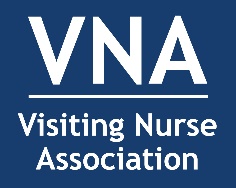 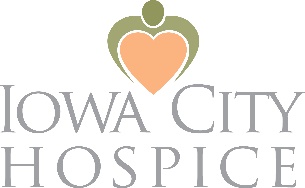 	Donation FormApril 30, 2023 • Join us at Willow Creek Park in Iowa CityView details at http://iowacityhospice.org/walk-for-dignity/You can mail donations to Iowa City Hospice/VNA at 1526 Sycamore Street, Iowa City, IA 52240,  
or deliver them to Iowa City Hospice/VNA Monday-Friday, 8am-5pmPlease make checks payable to Iowa City Hospice or VNA (or both!). 
Questions? Contact Sonya Clements at 319-688-4213 or clementss@vnaic.org.Team Name:	Your Name:	Your email:	Your preferred phone #:	Mailing Address:	City, State, ZIP:	Create an online donor page at https://secure.frontstream.com/walk-for-dignity-2023/Please do not include donations from your online form on this sheet.Please use the back of this form for additional donations. Copy this form or download it from www.iowacityhospice.org.We will send an acknowledgement to each donor of $10 or more.Thank you for your support!	Walk for Dignity	Donations, continuedThank you for your support!As a 501(c)(3) nonprofit organization, Iowa City Hospice turns no one away due to inability to pay. Our headquarters is in the heart of our service area, and all decisions are locally made. Our revenue returns to the community through patient care, staff support, and enhanced services.VNA of Johnson County is also a 501(c)(3) nonprofit organization, serving Johnson County with 
in-home and community health care since 1949.Walk for Dignity Donation RecognitionA special thank you for raising support for Iowa City Hospice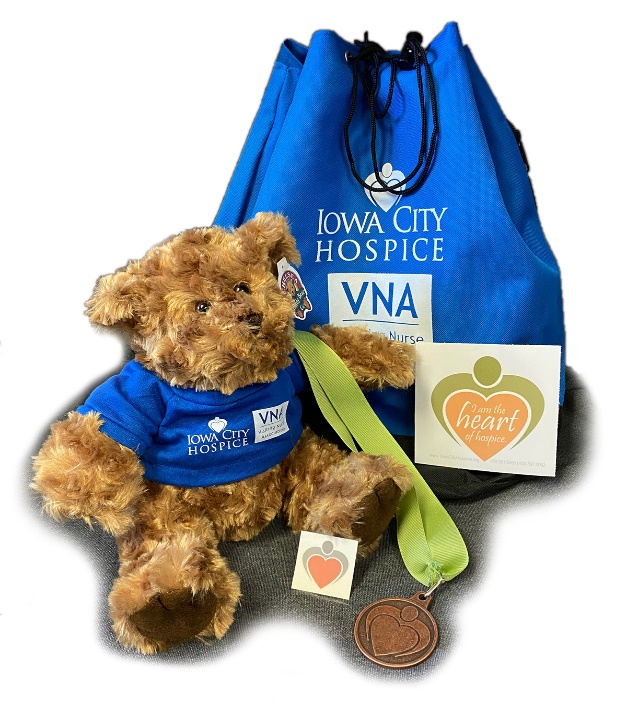 Donor NameDonor AddressCity, State, ZIPDonor EmailCheck AmountCash 
AmountDonor NameDonor AddressCity, State, ZIPDonor EmailCheck AmountCash 
AmountDonation Total<$150$150+$250+$500+$1,000+Temporary tattoo•••••Heart of Hospice sticker •••••Walk for Dignity t-shirt••••Heart of Hospice medal•••ICH/VNA backpack••Super soft teddy bear •